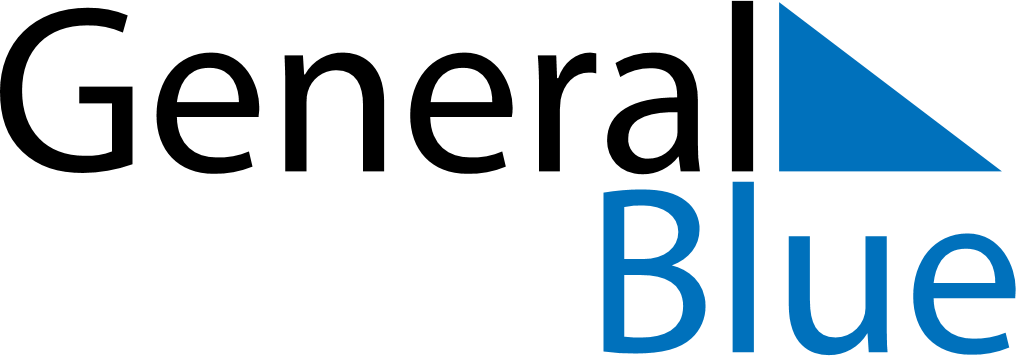 June 2024June 2024June 2024June 2024JerseyJerseyJerseyMondayTuesdayWednesdayThursdayFridaySaturdaySaturdaySunday112345678891011121314151516Father’s Day17181920212222232425262728292930